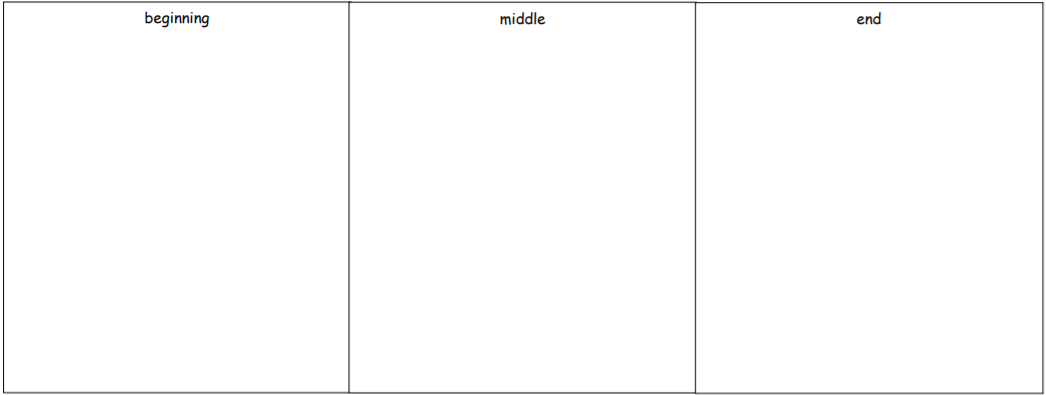 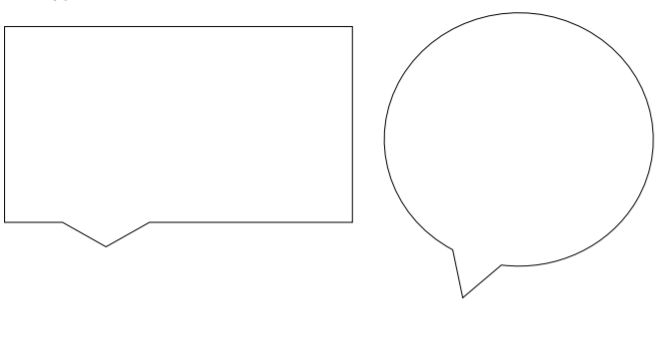 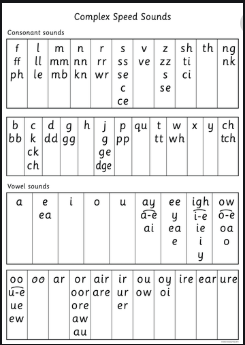 Monday 6th JulyRevisit set 3 soundsTuesday 7th JulyWednesday 8th JulyThursday 9th JulyFriday 10th July 20 minsCapital letter match.Can you write the upper and lower case letters of the aplhabet?Aa Bb Cc Dd Ee Ff Gg Hh Ii Jj Kk LlMm Nn Oo Pp Qq Rr Ss Tt Uu Vv Ww Xx Yy Zz.Look at the letter size and placement on the line.Can you write the or  sound?Spell words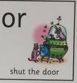 Chore born, horn torn.Write the sentenceYou will need a torch to see in the dark.remember finger spaces, capital letters and full stops.Look at this sound and discuss how it sounds like or but it is the aw.Sound.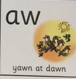 Can you write the aw  sound?Spell wordsStraw, draw,grawl, lawn Write the sentenceI had to crawl along the lawnremember finger spaces, capital letters and full stops. Can you write the ow  sound?Spell words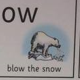 Blow , sow, throw, snow, grow.Write the sentenceI can throw the ball high.remember finger spaces, capital letters and full stops.Look at this sound and discuss how it sounds like ow but it is the o-e.Sound.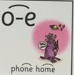 Spell , Phone, home, lone, drone Write the sentenceI was home alone.. 10minsReading – can you read and talk about the story in your book.Can you spot red words and special friend sounds?Reading – can you read and talk about the story in your book.Can you spot red words and special friend sounds?Reading – can you read and talk about the story in your book.Can you spot red words and special friend sounds?Reading – can you read and talk about the story in your book.Can you spot red words and special friend sounds?Reading – can you read and talk about the story in your book.Can you spot red words and special friend sounds?5 minsPractise red words. Play matching pairs.Practise red words. Use a timer how many can you get in a minute.Practise red words. Hide under cups and guess which one might be under it.Encourage the children to write down as many red words as they can in 2minutes.  Practise red words. Play matching pairs.20minsMaths CountingFind pegs, buttons, stones etc (15).Can you estimate how many objects there are?This week we are going to explore Number Bonds. Number Bonds are very helpful as they help with mental calculations. A Number Bond is a fact that you know off by heart such as 5+5=10. Today you will look at the number bonds to 6. That means all of the pairs of numbers that add to 6. Start off by collecting 6 of the same item e.g. buttons, Lego bricks, pasta small things are better. Divide a piece of paper in half and put some of your bricks in one side and the rest in another side. Count how many in each side and use this to write the sum e.g. 3+3=7. Explore all the different sums you can make by splitting your objects and record them. The important thing to stress is that they all add up to 6.https://www.youtube.com/watch?v=sSqGCY_L6CYMaths Counting – count out 12 objects from a larger amount.Recap yesterday’s work and explore the number bonds that add to 7.https://www.youtube.com/watch?v=sSqGCY_L6CYMathsUsing a number line can you find one less than a given number.Today you are going to explore the number bonds that add to 8https://www.youtube.com/watch?v=h2NPrOkJ6hcMathsUsing a number line can you find 2 more than a given number.Today you are going to explore the number bonds that add to 9https://www.youtube.com/watch?v=XohzkDMAq5kMathsCan you identify 3d shapes.https://www.google.com/search?q=you+tube+3d+shapes+eyfs&rlz=1C1GCEU_enGB821GB821&oq=you+tube+3d+shapes+Today you are going to explore the number bonds to 10.https://www.youtube.com/watch?v=IcBQgHLXIYk10minsLiteracy Silly sentence stick and cut (see blog)Literacyhttps://www.youtube.com/watch?v=DYhsIOvLcBk  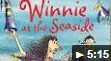 Read and share the book Winnie at the seaside. How many different sea creatures can you name? Talk about why Winnie changes Wilbur to a catfish.  Draw a picture and write sentences to describe how Wilbur feels now that he can swim,LiteracyWinnie changed Wilbur into a cat fish. Can you change Wilbur in to another character? Will he be a fish? Will it have scales, or fins? Draw and colour your character and write sentences to describe it.: Can you use two or more adjectives in your sentences? E.g. It has a long body, shiny scales.Literacy Talk about what your character might say in the story. Draw it again and colour it and write inside the speech bubble, what the character might say. (see speech bubble below).Literacy Start thinking about your story. It must include yourself and your new sea creature, character and what happens to them when they go swimming. Draw three detailed pictures to show the beginning, middle and end. (see attached) Challenge: Write a sentence(s) underneath each picture. Give your story a title.30minsPhysical exercise of your choice.Physical exercise of your choice.Physical exercise of your choice.Physical exercise of your choice